Publicado en Barcelona el 21/01/2022 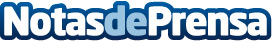 NSG Group introduce la electricidad renovable en PoloniaNSG UK Enterprises, parte del Grupo NSG, ha firmado un acuerdo de compra de energía (PPA) con EDP Renewables (EDPR), el cuarto productor de energía renovable más grande del mundo, para la electricidad renovable generada en un parque eólico ubicado en PoloniaDatos de contacto:Noelia Iglesias935228612Nota de prensa publicada en: https://www.notasdeprensa.es/nsg-group-introduce-la-electricidad-renovable Categorias: Internacional Ecología Innovación Tecnológica Sector Energético http://www.notasdeprensa.es